11.05.2020 PoniedziałekDzień dobry KropelkoJak się dzisiaj czujesz? W jakim jesteś humorze? Co robiłeś podczas weekendu? Spróbuj powiedzieć całym zdaniem jaki mamy miesiąc oraz jaki dzień.  Czy zgadzasz się ze mną, że maj jest najpiękniejszym miesiącem w roku?  Jak myślisz dlaczego?Zapraszam Cię teraz do zabawy przy piosence 
,, Taniec Zygzaka’’, mam nadzieję, że będziesz się świetnie bawić.https://www.youtube.com/watch?v=xm93WFJ7bNs&list=PLh-uyy44bPNrFVXi0_3iSvHMPLVPEIMhtW tym tygodniu będziemy rozmawiać na temat różnych zawodów, wykonywanych przez Twoich Rodziców oraz innych ludzi. Jak myślisz co oznacza słowo zawód, z czym Ci się kojarzy?Zawód to praca, którą wykonują dorośli i za którą otrzymują wynagrodzenie.Spójrz na ilustracje i spróbuj powiedzieć z jakim zawodem mogą być związane te obrazki: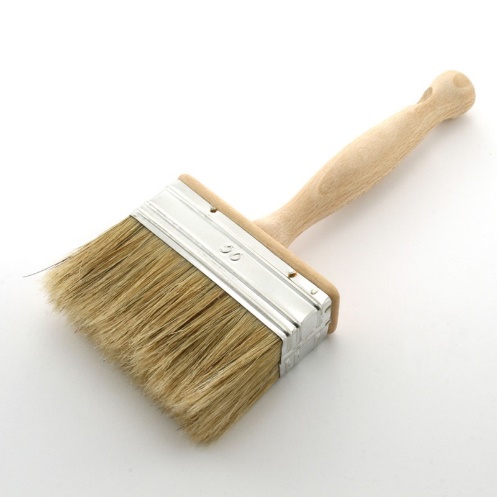 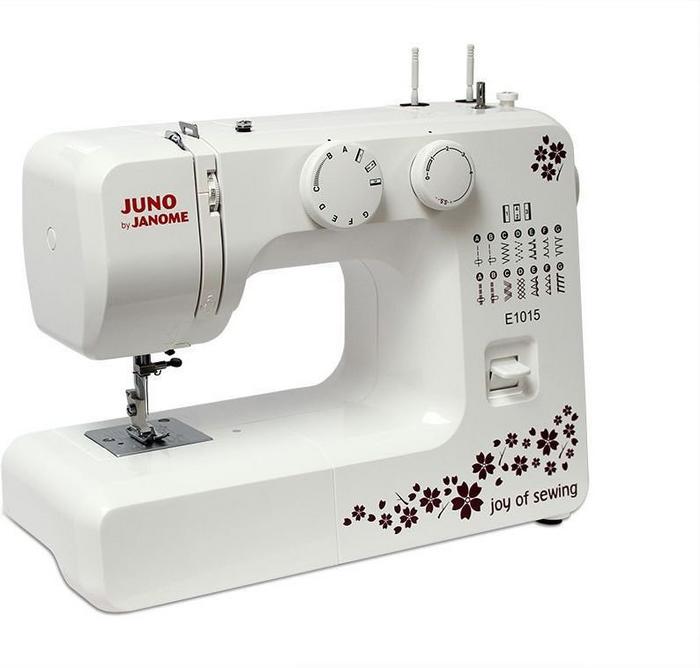 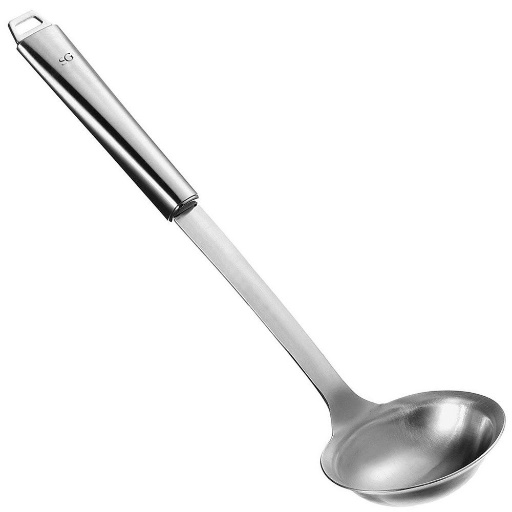 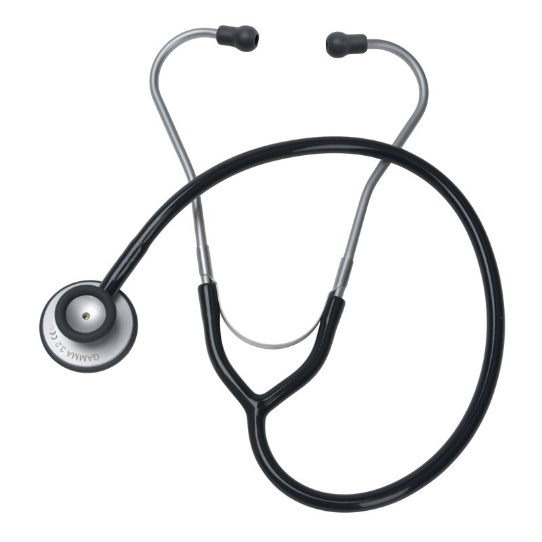 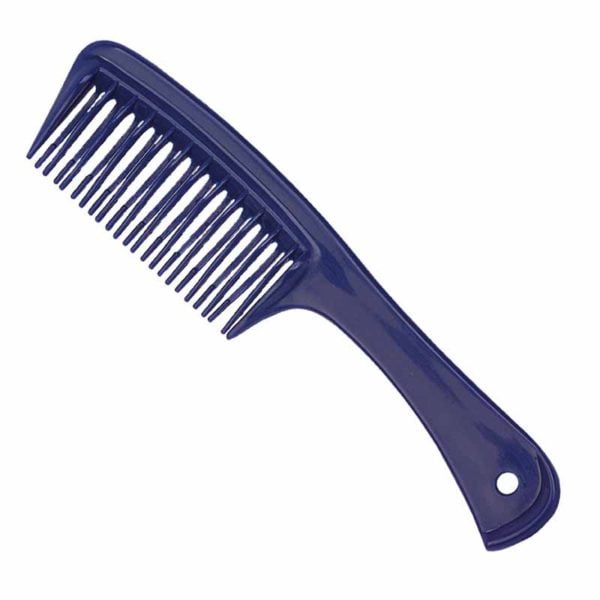 Teraz poproś Rodzica o przeczytanie wiersza Juliana Tuwima pt. ,, Wszyscy dla wszystkich’’Wszyscy dla wszystkichMurarz domy buduje,
Krawiec szyje ubrania,
Ale gdzieżby co uszył,
Gdyby nie miał mieszkania?

A i murarz by przecie
Na robotę nie ruszył,
Gdyby krawiec mu spodni
I fartucha nie uszył.

Piekarz musi mieć buty,
Więc do szewca iść trzeba,
No, a gdyby nie piekarz,
Toby szewc nie miał chleba.

Tak dla wspólnej korzyści
I dla dobra wspólnego
Wszyscy muszą pracować,
Mój maleńki kolego.Jakie zawody były wymienione w tym wierszu? Czy myślisz, że pewne zawody są ważniejsze od innych? Czy wszyscy ludzie są sobie nawzajem potrzebni ?A czy wiesz jakie zawody wykonują Twoi Rodzice, czym się zajmują?Proszę, abyś uzupełnił karty pracy str. 26 – 27.Jeśli masz ochotę możesz rozwiązać wykreślankę 
( źródło:www.ztorbynauczycielki.pl) Czy może już wiesz kim chciałbyś zostać jak będziesz dorosły? Spróbuj narysować na kartce swój wymarzony zawódPozdrawiam Cię serdecznie i do jutra 